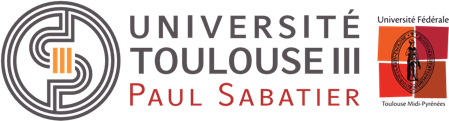 Dossier de reconnaissancedu Statut Etudiant ArtisteAnnée universitaire : 2023-2024Nombre d’heures de pratique hebdomadaire :				Date :								Signature Dossier à renvoyer par mail au Pôle Culture de l’université (culture@univ-tlse3.fr) au plus tard le 2 octobre 2023Si le Statut Etudiant Artiste vous est octroyé, pensez à faire votre demande de régime spécial d’études (RSE) auprès de votre composante. Le dossier est disponible sur le site internet de l’université à l’adresse :https://www.univ-tlse3.fr/amenagement-des-etudes.Renseignements générauxRenseignements générauxNOM (en capital)PrénomCourrielAdresse postale complèteTéléphoneN° de carte étudianteDiplôme préparé à l’université pour l’année en coursDiplôme préparé à l’université pour l’année en cours BUT Licence  Licence professionnelle Master DoctoratIntitulé exact de la formation suivieArt pratiqué Arts plastique  Danse  Musique  Théâtre  Cirque  AutreDénomination :Niveau et/ou diplômeParcours artistique justifiant la demande de reconnaissance du statut par l’université : Structure(s) artistique(s) fréquentée(s)Structure(s) artistique(s) fréquentée(s)Nom(s) ou Intitulé(s)Adresse(s) complète(s)Nom(s) du ou des formateurs éventuels Programme de travail hebdomadaire (remplir la grille fournie) et/ou annuel (master-classes, stages, expositions, concours prévus durant l’année universitaire)Argumentaire libre(Qu’attendez-vous de la reconnaissance du statut ? Que représente-t-il pour vous)Grille de travail artistique hebdomadaire (à accompagner de justificatifs) LundiMardiMercrediJeudiVendrediSamediDimancheDocument à joindre Lettre de motivation Curriculum Vitae du parcours artistique  Attestations justifiant du parcours artistique (attestation d’inscription en formation, attestations de stages, copies des diplômes…) Attestations justifiant du volume horaire de pratique fournie par un ou une responsable artistique de la structure artistique de rattachement Lettres de recommandation éventuellesCadre réservé à l’administrationAvis de la commission					Date :  Favorable Défavorable				Motif : Réservé 					Motif :Décision du Président					Date Statut accordé Statut refusé				Motif :						Signature du Président,						et par délégation la VP CFVU